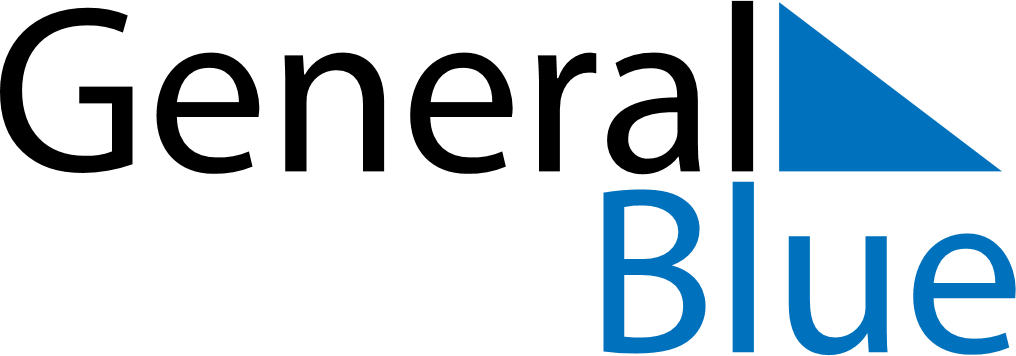 February 2018February 2018February 2018CuracaoCuracaoSundayMondayTuesdayWednesdayThursdayFridaySaturday1234567891011121314151617Carnival Monday1819202122232425262728